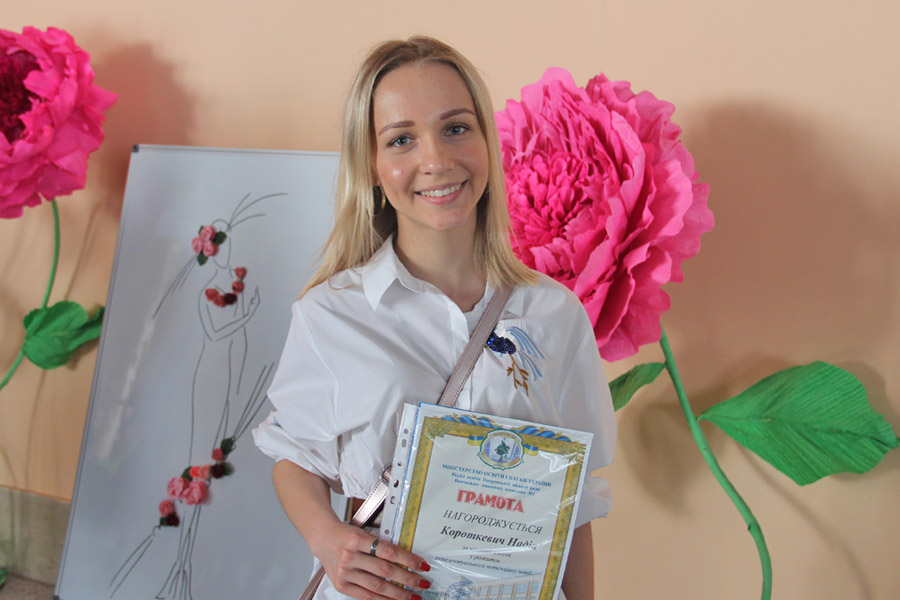 Картка обліку дитини,занесеної до обласного банкуданих обдарованих дітейПрізвище, ім’я, по батькові дитини Короткевич Надія ВікторівнаПовна дата народження 06 квітня 2003 рікПовна назва навчального закладу, де навчається      Навчально-виховний комплекс № 1 Покровської міської ради Донецької областіКлас навчання 11 класПрофіль навчання – біологія, хіміяПовна домашня адреса м. Покровськ, м-н «Шахтарський», буд. 16, кв. 19Телефон			 0995327166Відомості про батьків (ПІБ, місце роботи, посада)      Мати – Короткевич Олена Валентинівна, ПрАТ “ШУ “Покровське”, ДНЗ №30 “Голубок”, музичний керівникВид обдарованості (інтелектуальна, практично-перетворювальна, художньо-естетична, комунікативно-організаторська, психомоторна). Хобі та захоплення дитини  читання наукової літератури, церковний спів Досягнення дитини за 2 навчальні роки (обласний, всеукраїнський, міжнародний рівень) Відомості про педагога-наставника дитиниПІБ Радченко Наталія ОлександрівнаМісце роботи Навчально-виховний комплекс № 1 Покровської міської ради Донецької областіПосада вчитель російської мови, зарубіжної літератури, риторикиПедагогічний стаж 33 рокиКатегорія, звання спеціаліст вищої кваліфікаційної категорії , вчитель-методистНачальниквідділу освіти                             _______                  М.О.Голуб                                                                 (підпис)                         (Прізвище, ініціали)Дата заповнення                                                     05.06. 2019 р.Навчальний рікНавчальний рікОбласний рівеньОбласний рівеньВсеукраїнський рівеньВсеукраїнський рівеньМіжнародний рівеньМіжнародний рівеньНавчальний рікНавчальний рікНазва заходуРезультатНазва заходуРезультатНазва заходуРезультат    2017- 2018 н.р.    2017- 2018 н.р.Всеукраїнський турнір юних істориківІІІ місцеВсеукраїнський турнір юних філософів та релігієзнавцівІІІ місце   2018-2019 н.р.Обласний  інтернет-конкурс літературно-мистецької  та педагогічної медіатворчості «Створи шедевр»Обласний  інтернет-конкурс літературно-мистецької  та педагогічної медіатворчості «Створи шедевр»ІІІ місце2018-2019 н.рВсеукраїнський турнір юних філософів та релігієзнавцівВсеукраїнський турнір юних філософів та релігієзнавцівІ місце